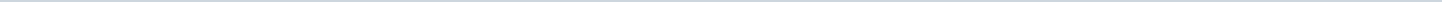 Geen documenten gevonden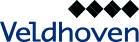 Gemeente VeldhovenAangemaakt op:Gemeente Veldhoven29-03-2024 12:51Moties- en amendementenoverzicht0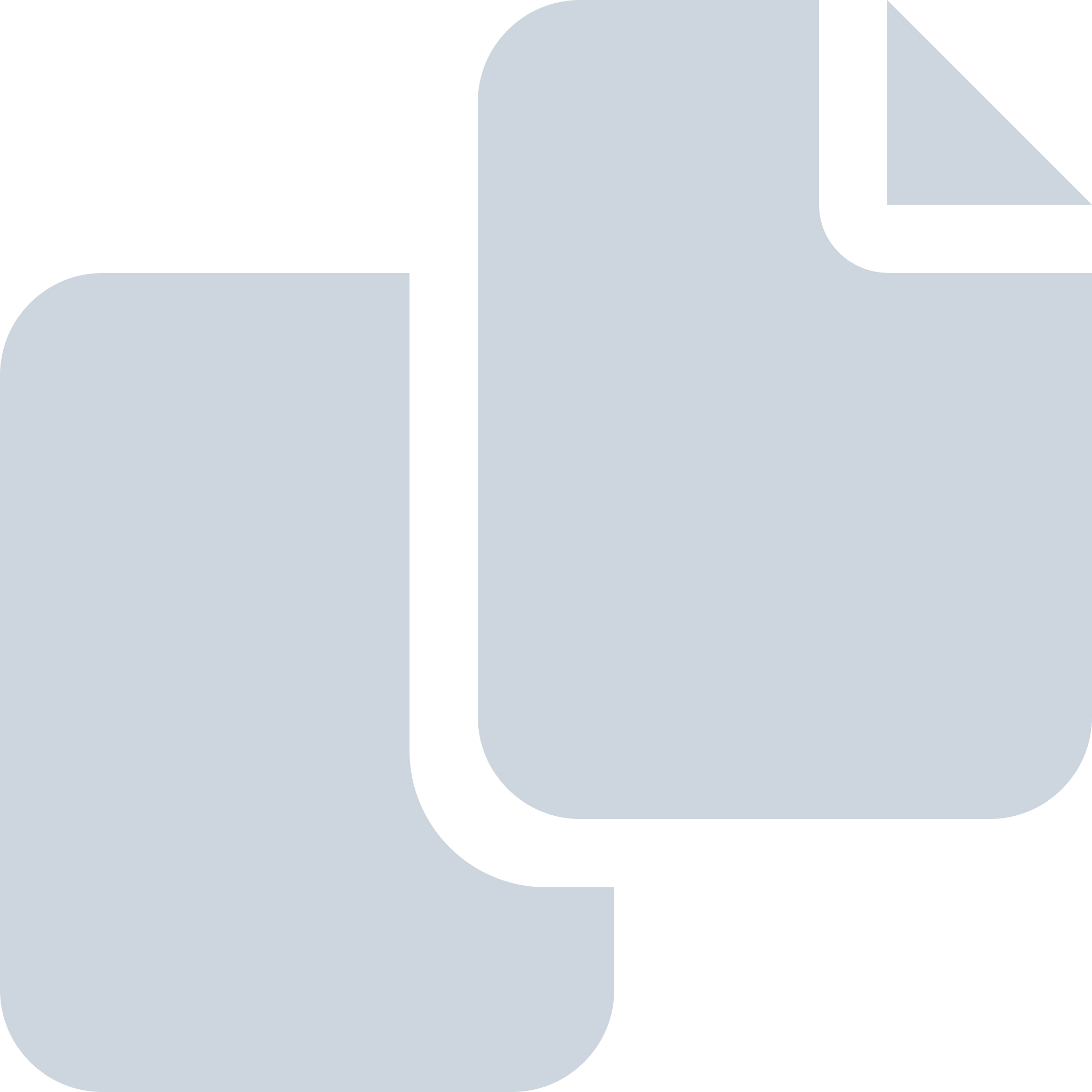 Periode: maart 2020